от «22» 03 2023 г.							                                 № 361О внесении изменений в Положение о порядке приобретения и учета предметов ритуальных принадлежностей (венков) и печати некрологов в средствах массовой информации, утвержденноеПостановлением городской Администрации от 07.08.2015 № 845В соответствии с Федеральным законом от 06.10.2003 № 131-ФЗ «Об общих принципах организации местного самоуправления в Российской Федерации», в целях оказания уважения участникам специальной военной операции на Украине, городская Администрация постановляет:Внести в Положение о порядке приобретения и учета предметов ритуальных принадлежностей (венков) и печати некрологов в средствах массовой информации, утвержденное Постановлением городской Администрации от 07.08.2015 № 845 следующие изменения:Пункт 2.1. Положения дополнить абзацем семь следующего содержания:«участников специальной военной операции на Украине».Опубликовать настоящее Постановление в порядке, установленном Уставом МО «Город Мирный». Контроль исполнения настоящего Постановления оставляю за собой. Глава города				 	                                          А.А. ТонкихАДМИНИСТРАЦИЯМУНИЦИПАЛЬНОГО ОБРАЗОВАНИЯ«Город Мирный»МИРНИНСКОГО РАЙОНАПОСТАНОВЛЕНИЕ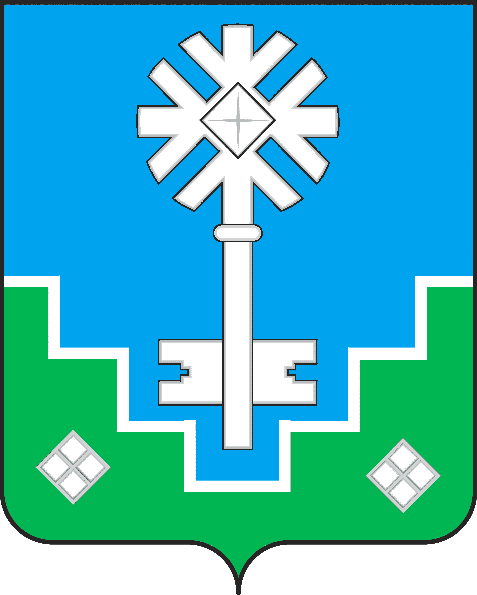 МИИРИНЭЙ ОРОЙУОНУН«Мииринэй куорат»МУНИЦИПАЛЬНАЙ ТЭРИЛЛИИ ДЬАhАЛТАТАУУРААХ